РОССИЙСКАЯ ФЕДЕРАЦИЯАдминистрация Каменского района Алтайского  краяП О С Т А Н О В Л Е Н И Е27.08.2021       №  691                                                                    г. Камень-на-ОбиВ соответствии с Федеральным законом от 06.10.2003 № 131-ФЗ «Об общих принципах организации местного самоуправления в Российской Федерации», Земельным кодексом Российской Федерации, Федеральным законом от 25.10.2001 № 137-ФЗ «О введении в действие Земельного кодекса Российской Федерации», Федеральным законом от 10.01.2002 №7-ФЗ «Об охране окружающей среды», Федеральным законом от 16.07.1998 № 101-ФЗ «О государственном регулировании обеспечения плодородия земель сельскохозяйственного назначения» для осуществления учета мелиоративных защитных лесных насаждений, в целях получения объективной информации по установлению порядка в данных лесополосах лесохозяйственных работ и обеспечения их текущей сохранности, не допущения пожаров и самовольной вырубки деревьев, мелиоративной эффективности жизнестойкости, хода естественного возобновления возможности и способов смены поколений древостоев и полноценных проектов лесохозяйственных мероприятий, расчета объема работ и новых посадок, а также повышения эффективности продуктивности и плодородия земель, П О С Т А Н О В Л Я Ю:1. Утвердить Порядок проведения инвентаризации и паспортизации защитных лесных насаждений земель сельскохозяйственного назначения на территории Каменского района Алтайского края (прилагается).2. Утвердить состав комиссии по проведению инвентаризации защитных лесных насаждений земель сельскохозяйственного назначения на территории Каменского района Алтайского края (прилагается).3. Утвердить  форму акта  обследования защитных лесных насаждений (прилагается).4. Утвердить критерии оценки состояния защитных лесных насаждений (прилагается).5. Утвердить форму сводного реестра защитных лесных насаждений на территории Каменского  района Алтайского края (прилагается).6. Комиссии по инвентаризации защитных лесных насаждений земель сельскохозяйственного назначения на территории Каменского района Алтайского края провести инвентаризацию защитных лесных насаждений в срок до 10.09.2021 года.7. По итогам инвентаризации защитных лесных насаждений предоставить в Министерство сельского хозяйства Алтайского края реестр инвентаризации для последующей загрузки сведений в информационную систему АИС «Респак». 8. Управлению Администрации Каменского района Алтайского края по агропромышленному комплексу назначить ответственное должностное лицо для осуществления контроля, за ежегодным ведением учета в информационной системе АИС «Респак» паспортов защитных лесных насаждений на 01 декабря каждого года.9. Опубликовать настоящее постановление  в Сборнике муниципальных правовых  актов Каменского района Алтайского края, разместить на официальном сайте Администрации Каменского района Алтайского края.10. Контроль за исполнением настоящего постановления оставляю за собой.Глава района						                     И.В. ПанченкоУТВЕРЖДЕН постановлением Администрации района от  27.08.2021     №  691 Порядок проведения инвентаризации и паспортизации защитных лесных насаждений земель сельскохозяйственного назначения на территории Каменского района Алтайского краяОбщие положения1.Настоящий порядок разработан в соответствии с Федеральным законом от 10.01.2002 № 7-ФЗ «Об охране окружающей среды». Для целей настоящего Порядка применяются следующие основные понятия: защитные лесные насаждения - древесно-кустарниковая и травянистая растительность естественного и искусственного происхождения, выполняющая средообразующие, рекреационные, санитарно-гигиенические, экологические и эстетические функции;дерево - многолетнее растение с четко выраженным стволом, несущими боковыми ветвями и верхушечным побегом; кустарник - многолетнее растение, ветвящееся у самой поверхности почвы и не имеющее во взрослом состоянии главного ствола;травяной покров - газон, естественная травяная растительность;цветник – участок земли геометрической или свободной формы с высаженными одно-, двух- или многолетними цветочными растениями.2. Инвентаризация защитных лесных насаждений2.1. Инвентаризация защитных лесных насаждений проводится в целях:установления границ защитных лесных насаждений территории и их документального закрепления;получения достоверных данных по количеству защитных лесных насаждений на территории земель сельскохозяйственного назначения, их состоянию для ведения хозяйственной  деятельности на всех уровнях управления, эксплуатации и финансирования, отнесения их к соответствующей категории земель, охранному статусу и режиму содержания;установления видового состава деревьев и кустарников с определением количества, категории и типа насаждений, возраста растений, диаметра (для деревьев), площадь, состав древостоя, рядность, состояние;своевременная регистрация происшедших изменений паспортов учетных объектов всех текущих изменений, происшедших в защитных лесных насаждений земель сельскохозяйственного назначения;определения землепользователей территорий и установления ответственных организаций, юридических и физических лиц за их сохранность и состояние;установления наличия и принадлежности, стационарных инженерно-архитектурных сооружений и оборудования озелененных/природных территорий (фонтаны, памятники, скульптуры и т.п.);регламентирования работ по содержанию защитных лесных насаждений, их капитальному ремонту и реконструкции.обеспечения учета объектов защитных лесных насаждений в целом на территории муниципального образования.2.2. Инвентаризация защитных лесных насаждений осуществляется Администрацией Каменского района  Алтайского края на основании издаваемых муниципальных правовых актов по вопросам организации и проведения инвентаризации защитных лесных насаждений.2.3. По настоящему Порядку инвентаризации и паспортизации подлежат все лесные защитные насаждения, находящиеся на землях сельскохозяйственного назначения (за исключением расположенных на землях, изъятых из ведения органов местного самоуправления).2.4. Администрацией Каменского района Алтайского края осуществляется проведение инвентаризации защитных лесных насаждений земель сельскохозяйственного назначения, расположенные вдоль автомобильных дорог, по границам полей, вдоль оврагов и балок, не урегулированных Земельным кодексом Российской Федерации, Лесным кодексом Российской Федерации, Федеральными законами «О мелиорации земель», «О государственном регулировании обеспечения плодородия земель сельскохозяйственного назначения», другими федеральными законами и иными нормативными правовыми актами Российской Федерации, и иными нормативными правовыми актами Алтайского края:а) защитные лесные насаждения, расположенные на земельном участке, находящемся в государственной собственности Российской Федерации;б) защитные лесные насаждения, расположенные на земельном участке, находящемся в государственной собственности субъектов Российской Федерации;в) защитные лесные насаждения, расположенные на земельном участке, находящемся в муниципальной собственности, или на земельных участках, государственная собственность на которые не разграничена;г) защитные лесные насаждения, расположенные на земельном участке, находящемся в частной собственности.2.5. Учет защитных лесных насаждений осуществляется путем ведения Администрацией Каменского района Алтайского края реестра защитных лесных насаждений.2.6. Реестр защитных лесных насаждений содержит информацию:а) о расположении земельных участков, занятых зелеными насаждениями;б) об их площади;в) о целевом назначении таких земельных участков;г) о характеристике защитных лесных насаждений: жизненной форме, видовой принадлежности, возрасте, природоохранном статусе.3. Порядок проведения работ и ведения реестра 
защитных лесных насаждений3.1. Инвентаризация проводится с использованием имеющихся картографических материалов, проектов, чертежей топосъемки в М 1:25000 - 1:100000 (в отдельных случаях 1:2000, например на протяженных магистральных с одним или двумя типами насаждений). При отсутствии этих материалов работу выполнять на схемах (выкопировках) или в векторном формате shp информационной системы АИС «Респак», осуществляющий техническую инвентаризацию защитных лесных насаждений и их паспортизацию. Для учета защитных лесных насаждений используются сведения из  землеустроительной документации внутрихозяйственных проектов (перераспределения) земель 1992-1993 годов, полученных из государственного фонда данных Управления Росреестра по Алтайскому краю. 3.2. В целях удобства проведения инвентаризации защитных лесных насаждений территория разделяется на условные учетные участки (ландшафтные участки), ограниченные дорожками или другими постоянными контурами внутренней ситуации. Учетным участкам присваиваются порядковые номера (проставляются в кружках). Происшедшие изменения на объектах изменения отражаются на картографическом материале и в паспорте и должны сопровождаться соответствующей корректировкой информационной карты и утверждаться правовым актом. Изменившаяся ситуация на плане зачеркивается красной краской (крестиками) и вычерчивается, новая – черной краской. Можно производить инвентаризацию по границам кадастровых земельных участков, нанести их на схему или выкопировку.На картографическом материале, схеме, выкопировке разрешается показывать состояние защитных лесных насаждений. 3.3. Перечень источников документированной информации о защитных лесных насаждениях, используемых в целях формирования и ведения реестра:а) землеустроительная документация (Статья 19 Федерального закона от 18.06. 2001 № 78-ФЗ «О землеустройстве»);б) сведения о защитных насаждениях, предоставляемые собственником земельного участка, на котором расположены защитные насаждения;в) данные мониторинга мелиорированных земель;г) другие источники информации.3.4. Сводный реестр защитных лесных насаждений на территории Каменского района Алтайского края ведется органами местного самоуправления в бумажном и электронном виде по утвержденной форме, на основании сведений, предоставляемых правообладателей земельных участков, арендаторами, гражданами и юридическими лицами, использующими земли, на которых расположены лесополосы, и на основании результатов инвентаризации защитных лесных насаждений земель сельскохозяйственного назначения.3.5. Целью создания реестра защитных лесных насаждений является:эффективного содержания, воспроизводства и охраны защитных лесных насаждений;своевременного выявления аварийно-опасных деревьев, сухостойных деревьев и кустарников, принятия решений об их вырубке;определения ущерба, нанесенного зеленым насаждениям.3.6. Реестр инвентаризации защитных лесных насаждений:Реестр представляет собой таблицу, которая утверждается главой Каменского района Алтайского края.2)  Учетными участками признаются защитные лесные насаждения, земельные участки, имеющие границы кадастровых земельных участков и предоставленные в пользование, владение, распоряжение учреждениям, организациям, предприятиям либо физическим лицам (балансодержатель, ответственный пользователь или арендатор, собственник).В целях содержания защитных лесных насаждений в надлежащем состоянии проводятся следующие мероприятия:а) обследование насаждений;б) воспроизводство насаждений;в) уход за насаждениями.Информация о мероприятиях по содержанию защитных лесных насаждений используется собственниками земельных участков, на которых расположены защитные лесные насаждения, при предоставлении сведений, необходимых для учета защитных лесных насаждений.Обследование защитных лесных насаждений (далее - обследование) направлено на определение соответствия сведений о насаждениях информации о таких насаждениях, содержащейся в утвержденном проекте мелиорации земель, и определение состояния таких насаждений, в том числе выявление нежелательных насаждений.Состояние насаждений признается удовлетворительным, если такими насаждениями выполняются функции по защите земель и земельных участков от эрозии, от воздействия неблагоприятных явлений природного, антропогенного и техногенного происхождения, по предотвращению деградации почв на пастбищах. Если указанные функции не выполняются, то состояние насаждений признается неудовлетворительным.При проведении обследования могут использоваться дистанционные способы обследования, в том числе аэрофотоснимки.3.8. По результатам обследования составляется акт обследования насаждений. К акту обследования насаждений прилагается схема обследованных насаждений. Акт обследования насаждений подписывается лицами, осуществившими такое обследование. 3.9. Заполненный Реестр инвентаризации защитных лесных насаждений утверждается комиссией по инвентаризации защитных лесных насаждений на территории Каменского района Алтайского края актом инвентаризации защитных лесных насаждений на землях сельскохозяйственного назначения, с указанием состояния защитных лесных насаждений, выводами и предложениями комиссии, в том числе о возможности и целесообразности проведения мелиоративной эффективности и жизнестойкости защитных лесных насаждений, хода естественного возобновления возможности и способов смены поколений древостоев и полноценных проектов лесохозяйственных мероприятий, расчета объема работ и новых посадок.3.10. Реестр защитных лесных насаждений, схема, акт обследования, ежегодно,  не позднее 01 декабря текущего года, передается в Министерство сельского хозяйства Алтайского края, в электронном виде и заверенные на бумаге с сопроводительным письмом, для осуществления технической инвентаризации, с последующей загрузкой сведений в информационную систему АИС «Респак». 3.11. Сводный реестр защитных лесных насаждений подлежит размещению на официальном сайте Администрации Каменского района Алтайского края.4. Учет и паспортизация защитных лесных насаждений.4.1. Загруженный в информационную систему АИС «Респак» реестр инвентаризации защитных лесных насаждений и границы защитных лесных насаждений – подлежат учету и паспортизации.4.2. Учет защитных лесных насаждений на территории Каменского района Алтайского края  осуществляется органом местного самоуправления на основании реестра инвентаризации защитных лесных насаждений, расположенных в границах учетного объекта, в целях определения их количества, видового состава и состояния.4.3. Ведение учета паспортов учетных объектов,  всех текущих изменений, происшедших в защитных лесных насаждениях земель сельскохозяйственного назначения, осуществляется ответственным лицом Администрации Каменского района Алтайского края путем внесения сведений в информационную систему АИС «Респак»  не позднее десяти рабочих дней со дня составления акта обследования защитных лесных насаждений.4.4. При проведении учета в информационной системе АИС «Респак» данных, защитным лесным насаждениям системой присваивается учетный номер, который указывается следующим образом:порядковый номер субъекта Российской Федерации (000);порядковый номер учетной записи (000000);год, в котором вносятся сведения в единую базу данных (0000);месяц, в котором вносятся сведения в единую базу данных (00).Разделителями указанных групп цифр являются дефисы.4.5. Внесение изменений сведений в информационной системе АИС «Респак» паспортов учетных объектов всех текущих изменений, происшедших в защитных лесных насаждениях земель сельскохозяйственного назначения, осуществляется в том же порядке, что и внесение сведений о защитных лесных насаждениях в реестре инвентаризации.При необходимости изменения сведений по защитным лесным насаждениям, необходимо в информационной системе АИС «Респак» изменить требуемую характеристику и утвердить Паспорт на защитное лесное насаждение.4.6. Изменение реестра защитных лесных насаждений, находящихся на территории Каменского района Алтайского края, осуществляется специалистом Администрации Каменского района в течение 10 дней со дня составления акта обследования защитных лесных насаждений. Вырубка и пересадка деревьев и кустарников, изменение, необходимых при реконструкции, производятся по согласованию с Администрацией Каменского района Алтайского края.4.7. Сведения о защитных лесных насаждениях подлежат исключению из информационной системы АИС «Респак» в следующих случаях:а) при реконструкции насаждений, в результате которой образуются новые защитные насаждения;б) при вырубке насаждений.в) защитные лесные насаждения, расположенные на особо охраняемых природных территориях (регулируется законодательством Российской Федерации и Алтайского края об особо охраняемых природных территориях).4.8. Площадь защитных лесных насаждений указывается, га - фактического произрастания в границах земельного участка земель сельскохозяйственного назначения, допускается с погрешностью +2 га от расчетной площади контура (границы отрисованные по фактическому использованию поля).4.9. Составление паспорта учетного объекта защитных лесных насаждений:1) заполнение паспорта по всем показателям ведется после выполнения графических и вычислительных работ;2) паспорт должен иметь штриховой кодовый номер;3) паспорт утверждается балансодержателем (фактическим землепользователем);4) паспорт учтенного объекта составляется в двух экземплярах в бумажном виде. Электронная версия паспорта содержит все данные, идентичные паспорту в бумажном виде.4.10. Паспорт должен содержать следующие обязательные сведения:картографический материал, план, схема, выкопировка территории размещения месторасположения защитных лесных насаждений;номер защитных лесных насаждений согласно административно-территориальной принадлежности учетного участка;наименование ответственного владельца;протяженность мелиоративных защитных лесных насаждений  (метров);ширина мелиоративных защитных лесных насаждений (метров);площадь защитных лесных насаждений (га);состояние защитных лесных насаждений;породный состав защитных лесных насаждений;сопутствующая порода мелиоративных защитных лесных насаждений;год создания защитных лесных насаждений (посева,  высадки),  мелиоративных  защитных  лесных насаждений  (при наличии);реквизиты проекта  мелиорации, в соответствии с которым были созданы;мелиоративные защитные лесные насаждения (при     наличии);вид мелиоративных защитных лесных насаждений.В паспорте приводятся дополнительные сведения с указанием сроков проведения капитального ремонта или реконструкции и т.п.5. Прием и рассмотрение сведений о защитных лесных насаждениях от правообладателей земельных участков земель сельскохозяйственного назначения, на которых расположены защитные лесные насаждения5.1. Сведения о защитных лесных насаждениях:1) Согласно статье  8, Федерального закона от 16.07.1998 № 101-ФЗ 
«О государственном регулировании обеспечения плодородия земель сельскохозяйственного назначения», собственники земельных участков, землепользователи, землевладельцы и арендаторы земельных участков должны выполнять обязанности, предусмотренные законами и иными нормативными правовыми актами Российской Федерации, законами и иными нормативными правовыми актами субъектов Российской Федерации, а также нормативными правовыми актами органов местного самоуправления.2) Предоставление сведений для целей учета осуществляется правообладателем земельного участка, на котором расположены защитные насаждения, до 1 июля 2023 г., далее - не реже чем один раз в два календарных года.5.2. В случае, если правообладателями земельных участков, на которых расположены защитные лесные насаждения, проведены агролесомелиоративные мероприятия, включая мероприятия по проектированию, созданию и содержанию защитных насаждений, а также землеустроительные мероприятия, в результате которых созданы и (или) выявлены защитные насаждения, предоставление сведений для целей учета осуществляется правообладателем земельного участка, на котором расположены защитные насаждения, начиная с 1 июля 2023 г. в течение одного месяца со дня подписания документа, подтверждающего факт окончания проведения указанных мероприятий.5.3. Для осуществления учета правообладатель земельного участка, на котором расположены защитные лесные насаждения (далее - заявитель), направляет в орган местного самоуправления, на территории которого находится земельный участок, нарочно, заказным письмом с уведомлением о вручении, через официальный сайт, Администрации Каменского района или посредством отправки электронной почтой по адресу следующие документы:а) заявление в произвольной форме, подписанное заявителем или его уполномоченным представителем;б) документ, подтверждающий соответствующие полномочия представителя заявителя, либо заверенную в установленном гражданским законодательством порядке его копию в случае, если с заявлением обращается представитель заявителя;в) сведения согласно сводному реестру защитных лесных насаждений;г) копию утвержденного проекта мелиорации земель (при наличии);д) схему размещения защитных насаждений (при наличии);е) иные документы, подтверждающие расположение защитных насаждений на земельном участке (при наличии).5.4. Не подлежат рассмотрению документы при наличии хотя бы одного из следующих оснований:а) содержащие подчистки, помарки, приписки, зачеркнутые слова, повреждения и (или) иные исправления;б) исполненные карандашом и (или) не позволяющие однозначно истолковать их содержание;в) непригодные для восприятия человеком с использованием электронных вычислительных машин, а также для передачи по информационно-телекоммуникационным сетям или обработки в информационных системах (в отношении документов, представленных в электронном виде);г) непредставление документов, предусмотренных подпунктами "а" - "в" пункта 5.3. настоящего Порядка.5.5. При наличии оснований, предусмотренных в пункте 5.4. настоящего Порядка, Администрация Каменского района Алтайского края:сообщает об этом заявителю в письменной форме с указанием причин отказа в рассмотрении, которое направляется посредством электронной почты в случае представления заявителем документов в электронной форме;возвращает документы заявителю заказным письмом с уведомлением о вручении с указанием причин отказа в рассмотрении в случае представления заявителем документов нарочно или заказным письмом с уведомлением о вручении.5.6. Документы, указанные в пункте 5.3. настоящего Порядка и принятые к рассмотрению, регистрируются Администрацией Каменского района Алтайского края в день их поступления.5.7. После устранения причин, послуживших основанием для возврата документов, заявитель повторно в порядке, предусмотренном пунктом 5.3. настоящего Порядка, представляет документы в орган местного самоуправления, который рассматривает их в соответствии с пунктами 5.4 и 5.5. настоящего Порядка.5.8. Администрация Каменского района Алтайского края в течение месяца со дня регистрации документов, указанных в пункте 5.3. настоящего Порядка, в случае отсутствия оснований для отказа в рассмотрении документов, предусмотренных пунктом 5.4. настоящего Порядка, осуществляет проверку достоверности сведений о защитных лесных насаждениях путем сверки с документами и (или) информацией, имеющимися в Минсельхозе АК, органе местного самоуправления и (или) полученными от иных органов государственной власти субъектов Российской Федерации, Администрации Каменского района, организаций в области мелиорации земель, подведомственных Минсельхозу России.5.9. Администрация Каменского района Алтайского края не направляет сведения о защитных лесных  насаждениях в Минсельхоз АК в случае, если содержащаяся в документах информация является неполной и (или) недостоверной, о чем уведомляет заявителя в соответствии с пунктом 5.6. настоящего Порядка, посредством электронной почты, или почтовым отправлением с сопроводительным письмом.УТВЕРЖДЕН постановлением Администрации района от  27.08.2021  №  691 Составкомиссии по проведению инвентаризации защитных лесных насаждений земель сельскохозяйственного назначения на территории Каменского района Алтайского краяУТВЕРЖДЕН постановлением Администрации района от 27.08.2021  № 691Актобследования защитных лесных насаждений"__" ______ 20__ г.                                                                     _____________Правообладатель    земельного    участка,    на   котором   расположенымелиоративные             защитные           лесные             насаждения,_________________________________________________________, являющийся     (указывается Ф.И.О. или наименование правообладателя земельного участка)       землепользователем/землевладельцем/арендатором/собственником                           (ненужное зачеркнуть)земельного  участка,  на  котором расположены защитные насаждения, ________________________________________________________________ общей___________________________________________________________               (указывается кадастровый номер земельного участка)площадью __________ гектаров,   расположенного  в  границах  муниципальногообразования ____________________, по результатам обследования защитных лесных насаждений "__" ________________________ 20__ г. с участием ________________________________________________________________   (указываются лица, осуществившие обследование мелиоративных защитных    лесных насаждений (фамилия, имя, отчество (при наличии), должность,                         наименование организации)установил следующее:1. Дата предыдущего обследования защитных лесных  насаждений:_____________________________________________________.2. Состояние защитных лесных насаждений:___________________________________________________________________(удовлетворительное, неудовлетворительное)3. Соответствие защитных лесных насаждений проекту мелиорации____________________________________________________________(при его наличии)4.  По  результатам  обследования  защитных лесных насаждений рекомендуется  провести  мероприятия/отсутствует  необходимость  проведения (ненужное зачеркнуть)мероприятий по сохранению мелиоративных защитных лесных насаждений.5.  Рекомендации  по  видам  и  срокам проведения мероприятий по сохранениюзащитных лесных насаждений:Приложение: схема защитных лесных насаждений на ___ л.УТВЕРЖДЕНЫ постановлением Администрации района от 27.08.2021  № 691Критерии оценки состояния защитных лесных насажденийУТВЕРЖДЕН постановлением                                                          Администрации района                                                      от 27.08.2021  № 691Сводный реестр защитных лесных насаждений на территории Каменского района Алтайского края по состоянию  на ________________             (дата)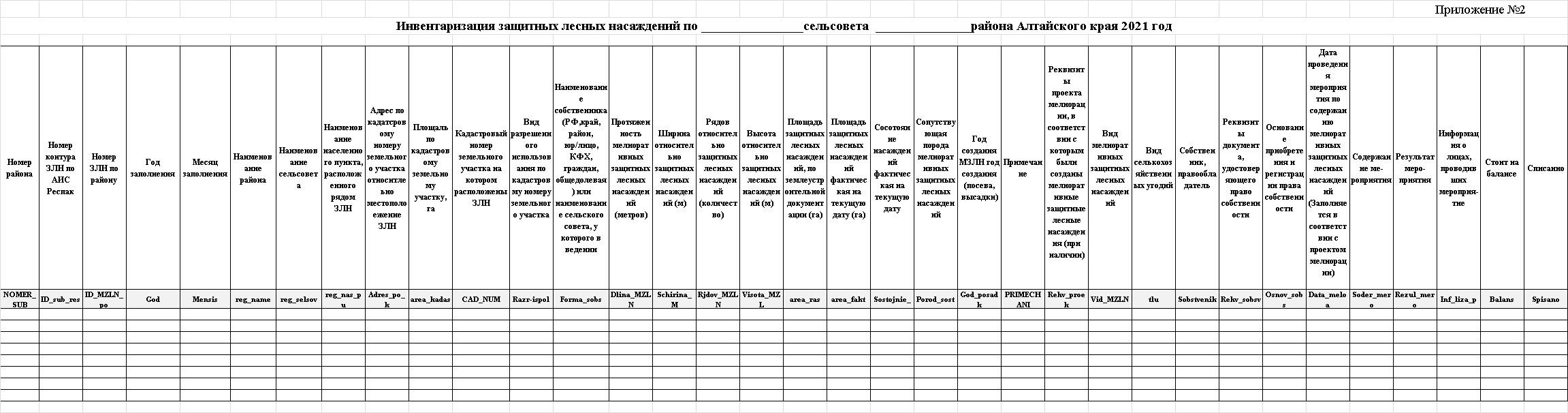 О проведении инвентаризации защитных лесных насаждений земель сельскохозяйственного назначения на территории Каменского района Алтайского края  Панченко Иван ВладимировичСартакова Людмила ВладимировнаШкарпов Алексей МихайловичЧлены Комиссии: глава района, председатель комиссии;начальник Управления Администрации Каменского района Алтайского края по агропромышленному комплексу, заместитель председателя комиссии;главный специалист отдела растениеводства Управления Администрации Каменского района Алтайского края по агропромышленному комплексу, секретарь комиссии; Крылова Марина Михайловнаначальник отдела по градостроительству и архитектуре Комитета Администрации Каменского района по жилищно-коммунальному хозяйству, строительству и архитектуре; Мысик Василий Викторовичначальник Межмуниципального Каменского отдела Управления Федеральной службы государственной регистрации, кадастра и картографии по Алтайскому краю (по согласованию);Шевляков Евгений Александровичначальник отдела учета, управления и распоряжения имуществом комитета Администрации Каменского района Алтайского края по управлению имуществом и земельным правоотношениям;Щукин Владимир Евгеньевичначальник отдела растениеводства Управления Администрации Каменского района Алтайского края по агропромышленному комплексу.Вид работСроки выполнения работДата "__" ____ ____ г./(подпись и расшифровка подписи)(подпись и расшифровка подписи)(подпись и расшифровка подписи)Качественное состояние деревьевКатегория состояния деревьев(жизнеспособности)Основные признакиДеревьяДеревьяДеревьяХорошееБез признаков ослабленияЛиства или хвоя зеленые, нормальных размеров, крона густая, нормальной формы и развития, прирост текущего года нормальный для данных вида возраста условии произрастания деревьев и сезонного периода' повреждения вредителями и поражение болезнями ' единичны или отсутствуютУдовлетворительноеОслабленныеЛиства или хвоя часто светлее обычного крона слабоажурная, прирост ослаблен по сравнению с нормальным, в кроне менее 25% сухих ветвей Возможны признаки местного повреждения ствола и корневых лап, ветвей, механические поврежденияУдовлетворительноеСильно ослабленныеЛиства мельче или светлее обычной, хвоя светло зеленая или сероватая матовая, крона изрежена сухих ветвей от 25 до 50%, прирост уменьшен более чем наполовину по сравнению с нормальным. Часто имеются признаки повреждения болезнями и вредителями ствола, корневых лап, ветвей, хвои и листвы, в том числе попытки или местные поселения стволовых вредителейНеудовлетворительноеУсыхающиеЛиства мельче, светлее или желтее обычной хвоя серая, желтоватая или желто-зеленая, часто преждевременно опадает или усыхает, крона сильно изрежена, в кроне более 50% сухих ветвей, прирост текущего года сильно уменьшен или отсутствует На стволе и ветвях часто имеются признаки заселения стволовыми вредителями (входные отверстия, насечки со стечение, буровая мука и опилки, насекомые на коре под корой и в древесине)НеудовлетворительноеСухостой текущего годаЛиства усохла увяла или преждевременно опала хвоясерая, желтая или бурая, крона усохла, но мелкие веточки и кора сохранились. На стволе, ветвях и корневых лапах часто признаки заселения стволовыми вредителями или их вылетные отверстияНеудовлетворительноеСухостой прошлых летЛиства или хвоя осыпались или сохранились лишь частично, мелкие веточки и часть ветвей опали, кора разрушена или опала на большей части ствола На стволе и ветвях имеются вылетные отверстия насекомых, под корой - обильная буровая мука и грибница дереворазрушающих грибовКустарникиКустарникиКустарникиХорошееБез признаков ослабленияКустарники здоровые (признаков заболеваний или повреждении вредителями нет); без механических повреждении, нормального развития, густооблиственные, окраска и величина листьев нормальныеУдовлетворительноеОслабленные Кустарники с признаками замедленного роста с наличием усыхающих ветвей (до 10 - 15%), изменением формы кроны, имеются повреждения вредителямиУдовлетворительноеОслабленные СильноКустарники с признаками замедленного роста, с наличием усыхающих ветвей (от 25 до 50%) крона изрежена, форма кроны наполовину по сравнению с нормальнымНеудовлетворительноеУсыхающиеКустарники переросшие, ослабленные (с мелкой листвой, нет прироста), с усыханием кроны более 50%, имеются признаки поражения болезнями и вредителямиНеудовлетворительноеСухостой текущего годаЛиства усохла, увяла или преждевременно опала, крона усохла, но мелкие веточки и кора сохранилисьНеудовлетворительноеСухостой прошлых летЛиства осыпалась, крона усохла, мелкие веточки и часть ветвей опали, кора разрушена или опала на большой части ветвей